REGULAMIN
ORGANIZATOR: Młodzieżowy Dom Kultury „Pod Akacją” w Lublinie.TERMIN NADSYŁANIA ZGŁOSZEŃ: 29 kwietnia 2022r.TERMIN PRZESŁUCHAN 12-13 maja 2022 r. MDK „Pod Akacją” w Lublinie przy ul. B. Chrobrego 18. W sytuacji zamknięcia szkół i placówek nauczania pozaszkolnego przesłuchania recytatorów odbędą się na podstawie nagrań audio-video.Koncert Laureatów Turnieju odbędzie się 11 czerwca 2022 r. w MDK „Pod Akacją” w Lublinie przy ul. B. Chrobrego 18.CELE TURNIEJUpopularyzacja literatury dziecięco-młodzieżowej w środowisku szkolnym,budzenie wrażliwości dzieci na piękno języka i bogactwo jego odcieni,wykrywanie uzdolnień w zakresie interpretacji tekstów literackich.UCZESTNICYrecytatorzy indywidualni szkół podstawowych i placówek wychowania pozaszkolnego województwa lubelskiegoWARUNKI UCZESTNICTWArecytatorzy indywidualni od kl. I - VI w następujących grupach:I grupa - dzieci kl. I- IIII grupa - dzieci kl. III – IVIII grupa - dzieci kl. V - VI,każda placówka może zgłosić maksymalnie pięciu recytatorów indywidualnych. każdy recytator indywidualny obowiązany jest przygotować jeden utwór: wiersz 
lub fragment prozy,nie ma możliwości zmiany repertuaru. Czas recytacji do 3 minut, wskazany jest repertuar nie objęty programem szkolnym, odzwierciedlający zainteresowania uczestników Turnieju oraz mieszczący się w możliwościach interpretacyjnych młodych wykonawców w oparciu o teksty autorów tzw. klasyki dziecięcej do autorów współczesnych.NAGRODYJury powołane przez organizatorów dokona oceny wg następujących kryteriów:dobór repertuaru,interpretacja tekstu,ogólny wyraz artystyczny.Najwyższą formą nagrody jest udział w KONCERCIE LAUREATÓW 11 czerwca 2022r.w MDK „Pod Akacją” w Lublinie, ul. B. Chrobrego 18 lub w internecieW przypadku nieobecności podczas podsumowania konkursu dyplomy 
i nagrody można będzie odebrać do końca roku szkolnego lub we wrześniu 2022 r. w MDK, ul. Grodzka 11 (Pracownia imprez).ZGŁOSZENIAPlacówki zainteresowane udziałem w konkursie prosimy o przesłanie zgłoszeń za pomocą: FORMULARZA ZGŁOSZENIA dostępnego na stronie internetowej www.mdk.lublin.pl w zakładce „Konkursy”,lub POCZTY ELEKTRONICZNEJ na adres: zgłoszenia@mdk.lublin.pl do dnia 29 kwietnia 2022 r. korzystając z karty zgłoszenia (załącznik nr 1 do regulaminu),nieprzekraczalny czas recytacji – 3 minuty,UWAGA!Terminy oraz listy uczestników zostaną opublikowane 6 maja 2022 r. na stronie (www.mdk.lublin.pl) Wyniki konkursu zostaną opublikowane najpóźniej 20 maja 2022 r. na naszej stronie (www.mdk.lublin.pl).Informacja dotycząca przetwarzania danych osobowych Informacja o przetwarzaniu danych osobowych na podstawie rozporządzenia Parlamentu Europejskiego i Rady (UE) 2016/679 z dnia 27 kwietnia 2016 r. w sprawie ochrony osób fizycznych w związku z przetwarzaniem danych osobowych i w sprawie swobodnego przepływu takich danych oraz uchylenia dyrektywy 95/46/WE (ogólnego rozporządzenia o ochronie danych) Dz.U.UE.L.2016.119.1 (dalej: RODO) Informujemy, że:1. Administratorem Państwa danych osobowych przetwarzanych w związku z organizacją 55. Wojewódzkiego Turnieju Poezji Dziecięcej jest Młodzieżowy Dom Kultury „Pod Akacją” w Lublinie, ul. Grodzka 11, 20-112 Lublin. 2. Administrator wyznaczył inspektora ochrony danych, z którym może Pani/Pan kontaktować się we wszystkich sprawach dotyczących przetwarzania danych osobowych oraz korzystania z praw związanych z przetwarzaniem danych poprzez e-mail: mdk@iod.lublin.eu lub pisemnie na adres Administratora danych. 3. Dane osobowe (imię i nazwisko: uczestnika, rodzica/opiekuna prawnego oraz nauczyciela, wiek uczestnika) przekazane w dokumentacji zgłoszeniowej do konkursu będą przetwarzane w celu naboru uczestników, przeprowadzenia i promocji konkursu. Ponadto dane osobowe będą przetwarzane również w celach związanych z realizacją przez jednostkę obowiązku archiwizacyjnego. 4. Podstawą prawną przetwarzania danych osobowych w zakresie uczestnictwa w konkursie jest zgoda na przetwarzanie danych osobowych wyrażona zgodnie z art. 6 ust. 1 lit. a. RODO, art. 81 ustawy z dnia 4 lutego 1994 r. o prawie autorskim i prawach pokrewnych – w zakresie rozpowszechniania wizerunku w celu promowania wydarzenia w mediach oraz wybranych portalach społecznościowych jak również zgodnie z ustawą z dnia 14 lipca 1983 r. o narodowym zasobie archiwalnym i archiwach-Jednolity Rzeczowy Wykaz Akt Młodzieżowego Domu Kultury „Pod Akacją”. 5. Podanie danych osobowych identyfikujących uczestnika konkursu oraz jego rodzica/ opiekuna prawnego, przetwarzanych na podstawie zgody jest dobrowolne jednakże ich niepodanie spowoduje brak możliwości uczestnictwa w konkursie. Brak zgody na rozpowszechnianie wizerunku nie wyklucza możliwości uczestnictwa w konkursie. Zgoda może być cofnięta w każdym czasie. Cofnięcie to nie ma wpływu na zgodność przetwarzania, którego dokonano na podstawie zgody przed jej cofnięciem. 6. Odbiorcami danych osobowych mogą być: Urząd Miasta Lublin, Kuratorium Oświaty w Lublinie, oraz inne organy administracji publicznej uprawnione do uzyskania takich informacji na podstawie przepisów prawa lub podmioty, którym administrator powierzył przetwarzanie danych osobowych. Dane mogą być udostępnione Facebook Ireland Ltd., 4 Grand Canal Square, Dublin, Irlandia i Facebook, Inc. 1601 Willow Road, Menlo Park, CA 94025, USA. Tym samym, dane będą przekazane do Stanów Zjednoczonych Ameryki, gdzie obowiązują inne przepisy z zakresu ochrony danych osobowych, które w szczególności mogą nie zapewniać dostatecznego poziomu ochrony. 7. Dane osobowe nie będą podlegać automatycznym sposobom przetwarzania danych opierających się na zautomatyzowanym podejmowaniu decyzji, w szczególności nie będą podlegać profilowaniu.8. Dane będą przechowywane przez czas naboru, realizacji i promocji konkursu do końca aktualnego roku szkolnego a następnie zostaną usunięte według procedur obowiązujących w placówce. Protokół z konkursu będzie przechowywany w celu archiwalnym przez okres 25 lat. W przypadku danych osobowych przetwarzanych na podstawie zgody Administrator przetwarza je do czasu zakończenia realizacji ww. celów lub do czasu wycofania zgody. 9. W związku z przetwarzaniem Państwa danych osobowych, przysługują Pani/Panu następujące prawa: a. Prawo dostępu do danych osobowych; b. Prawo żądania sprostowania/poprawienia danych osobowych; c. Prawo żądania usunięcia danych osobowych w przypadkach określonych w art. 17 RODO; d. Prawo żądania ograniczenia przetwarzania danych osobowych, w przypadkach określonych w art. 18 RODO; e. Prawo do cofnięcia zgody na przetwarzanie danych osobowych w zakresie tych danych, które przetwarzane będą na podstawie zgody; f. Prawo do wniesienia skargi do Prezesa Urzędu Ochrony Danych Osobowych, w sytuacji, gdy uzna Pani/Pan, że przetwarzanie danych osobowych narusza przepisy ogólnego rozporządzenia o ochronie danych osobowych (RODO)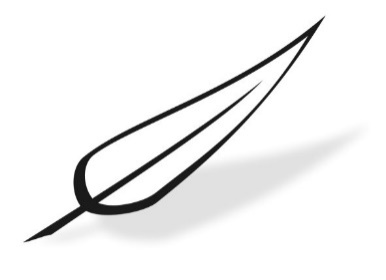 55. WOJEWÓDZKI TURNIEJ 
POEZJI DZIECIĘCEJ